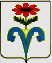 АДМИНИСТРАЦИЯ МАЯКСКОГО СЕЛЬСКОГО ПОСЕЛЕНИЯ ОТРАДНЕНСКОГО РАЙОНА ПОСТАНОВЛЕНИЕот ___28.12.2015______			           		               №__103___пос. МаякОб утверждении муниципальной долгосрочной целевой программы«Противодействие коррупции в Маякском сельском поселении Отрадненского района» на 2016-2018 годы             В целях реализации Федерального закона от 25 декабря 2008 года N 273-ФЗ "О противодействии коррупции", Национального плана противодействия коррупции, утвержденного Указом Президента Российской Федерации 13 марта 2012 № 297, ,а также систематизации работы по предупреждению и устранению условий, способствующих возникновению и распространению коррупции, координации деятельности органов местного самоуправления Маякского сельского поселения и повышения эффективности взаимодействия с территориальными органами федеральных органов исполнительной власти, органами исполнительной власти Краснодарского края, институтами гражданского общества, организациями и физическими лицами по борьбе с коррупцией, руководствуясь Уставом Маякского сельского поселения    п о с т а н о в л я ю:Утвердить муниципальную долгосрочную целевую программу «Противодействие коррупции в  Маякском сельском поселении» на 2016-2018 годы согласно приложению №  1.Утвердить методику оценки эффективности муниципальной долгосрочной целевой программы «Противодействие коррупции в Маякском сельском поселении» на 2016-2018 годы согласно приложению № 2.Установить, что в ходе реализации муниципальной долгосрочной целевой программы «Противодействие коррупции в Маякском сельском поселении» на 2016-2018 годы мероприятия подлежат ежегодной корректировке.Настоящее постановление вступает в силу с момента его обнародования.Контроль за выполнением настоящего постановления оставляю за собой.Глава Маякского сельского поселения	      Отрадненского района  					          С. М. МироненкоПРИЛОЖЕНИЕ УТВЕРЖДЕНОпостановлением администрации                                                                      Маякского сельского поселенияОтрадненского  районаот ___28.12.2015_____ № _103__ МУНИЦИПАЛЬНАЯ ДОЛГОСРОЧНАЯ ЦЕЛЕВАЯ ПРОГРАММА«ПРОТИВОДЕЙСТВИЕ КОРРУПЦИИ В МАРТЫНОВСКОМ СЕЛЬСКОМ ПОСЕЛЕНИИ  НА 2016-2018 ГОДЫ»ПАСПОРТМУНИЦИПАЛЬНОЙ ДОЛГОСРОЧНОЙ ЦЕЛЕВОЙ ПРОГРАММЫ«ПРОТИВОДЕЙСТВИЕ КОРРУПЦИИ В МАРТЫНОВСКОМ СЕЛЬСКОМ ПОСЕЛЕНИИ»  НА 2016-2018 ГОДЫНаименование          -  муниципальная долгосрочная целевая программаПрограммы               «Противодействие коррупции в Маякском сельском поселении»                                     на 2016-2018 годы (далее - Программа)Муниципальный        - Администрация Маякского сельского поселения заказчик -                    Отрадненского районакоординаторПрограммыРазработчик               - Администрация Маякского сельского поселенияПрограммы	Отрадненского районаОсновные цели         - осуществление мероприятий по противодействиюПрограммы               коррупции в Маякском сельском поселении                                    Отрадненского района;                                   обеспечение защиты прав и законных интересов                                   жителей Маякского сельского поселения Основные задачи     - совершенствование правового регулирования в сфереПрограммы               противодействия коррупции на территории                              Маякского сельского   поселения Отрадненского района;                                   создание системы противодействия коррупции;                                   создание условий для снижения правового нигилизма                                   населения, формирование антикоррупционного                                   общественного мнения и нетерпимости  к                                   коррупционному поведению;                                   организация антикоррупционного мониторинга,                                   просвещения и пропаганды;                                   обеспечение прозрачности деятельности органов                                  местного самоуправления Маякского сельского                                    поселения Сроки реализации      - 2016-2018 годыПрограммыСтруктура Программы,  - структура Программы:перечень подпрограмм,   паспорт  муниципальной долгосрочной целевой программы основные направления    «Противодействие коррупции в Маякском сельском поселении» и мероприятия     на 2016-2018 годы;Программы               раздел 1. Содержание проблемы и обоснование                        необходимости ее решения программными методами;                                    раздел 2. Основные цели и задачи, сроки и этапы                        реализации Программы, а также целевые индикаторы и                        показатели;                                    раздел 3. Нормативное обеспечение;                                    раздел 4. Механизм реализации Программы,                        организация управления и контроль за ходом ее реализации;                                    раздел 5. Оценка эффективности социально-                        экономических последствий от реализации Программы;                        приложение N 1. Перечень мероприятий по реализации                         муниципальной долгосрочной целевой программы                        «Противодействие коррупции в Маякском сельском                          поселении   на 2016-2018 годы»;	   приложение № 2. Методика оценки эффективности                          муниципальной долгосрочной целевой программы                        «Противодействие коррупции в Маякском сельском                         поселении»  на 2016-2018 годы».                        Программа не содержит подпрограмм.                        Основные мероприятия Программы:                        совершенствование правового регулирования в сфере                        противодействия коррупции;                        создание системы противодействия коррупции;                        вопросы кадровой политики; антикоррупционная экспертиза                        муниципальных нормативных правовых актов и их проектов;                        организация проведения мониторингов общественного                        мнения по вопросам проявления коррупции, коррупциогенности                        и эффективности мер антикоррупционной направленности в                          органах местного самоуправления Маякского сельского                        поселения;                        создание условий для снижения правового нигилизма населения,                        формирование антикоррупционного общественного мнения и                         нетерпимости к  коррупционному поведению;                        меры противодействия коррупции в сфере предпринимательства;                        обеспечение прозрачности деятельности органов местного                        самоуправления  Маякского сельского поселения.Исполнители Программы - Администрация Маякского сельского     поселения;                  Ожидаемые- в результате реализации Программы к 2013 году предполагается:конечные      создать эффективную систему противодействия коррупции;                   результаты    принять муниципальные нормативные правовые акты поПрограммы    обеспечению реализации государственной                        политики в сфере противодействия коррупции;                        организовать проведение антикоррупционных экспертиз                        нормативных правовых актов органов местного самоуправления                       Маякского сельского поселения и их  проектов;             провести не менее 9 собраний коллектива Администрации             Маякского сельского поселения по противодействию    коррупции (2016 год - 3, 2017 год - 3, 2018 год - 3);Система организации   - контроль за ходом реализации Программыконтроля за                  осуществляет Администрация Маякского исполнением                сельского поселения, соответствии с их полномочиями, Программы                  установленными федеральным и областным                                        законодательством, муниципальными правовыми актамиРаздел 1. СОДЕРЖАНИЕ ПРОБЛЕМЫ И ОБОСНОВАНИЕ НЕОБХОДИМОСТИ ЕЕ РЕШЕНИЯ ПРОГРАММНЫМИ МЕТОДАМИКоррупция, являясь неизбежным следствием избыточного администрирования со стороны государственных, муниципальных служащих, получила широкое распространение, приобрела массовый, системный характер и высокую общественную опасность. Подменяя публично-правовые решения и действия коррупционными отношениями, основанными на удовлетворении в обход закона частных противоправных интересов, она оказывает разрушительное воздействие на структуры власти и управления, становится существенным тормозом экономического и социального развития, препятствует успешной реализации приоритетных национальных проектов.В настоящее время Российская Федерация стоит перед серьезной проблемой, связанной с коррупцией, представляющей реальную угрозу функционированию публичной власти, верховенству закона, демократии, правам человека и социальной справедливости. Наибольшая опасность коррупции в том, что она стала распространенным фактом жизни, к которому большинство членов общества научилось относиться как к негативному, но привычному явлению.Согласно положениям Концепции административной реформы в Российской Федерации в 2006-2010 годах, утвержденной Распоряжением Правительства Российской Федерации от 25.10.2005 N 1789-р, необходимым условием для достижения заявленных в административной реформе целей является предупреждение и ликвидация коррупции в органах исполнительной власти.Необходимость принятия Программы вызвана тем, что коррупционная обстановка продолжает оставаться сложной. Коррупция как социальный процесс носит латентный (скрытый) характер, поэтому объективно оценить ее уровень без серьезных и масштабных социологических исследований и антикоррупционного мониторинга практически невозможно.Поскольку коррупция может проявляться при доступе (отсутствии доступа) к определенной информации, возникает необходимость совершенствовать технологии доступа общественности к информационным потокам. Решить эту проблему возможно только в результате последовательной, системной, комплексной работы по разработке и внедрению новых правовых, организационных, информационных и иных механизмов противодействия коррупции на всех уровнях местного самоуправления в Маякском сельском поселении.В целях эффективного решения задач по вопросам противодействия коррупции необходимо объединение усилий институтов гражданского общества, координация деятельности органов местного самоуправления Маякского сельского поселения, взаимодействие с федеральными и областными государственными органами. Для этого требуется программно-целевой подход, а также проведение организационных мероприятий в этом направлении.Раздел 2. ОСНОВНЫЕ ЦЕЛИ И ЗАДАЧИ, СРОКИ И ЭТАПЫ РЕАЛИЗАЦИИПРОГРАММЫ2.1. Основными целями Программы является осуществление мероприятий по противодействию коррупции в Маякском сельском поселении, обеспечение защиты прав и законных интересов жителей района.2.2. Достижение основных целей Программы обеспечивается за счет решения следующих основных задач:совершенствование правового регулирования в сфере противодействия коррупции на территории Маякского сельского поселения;создание системы противодействия коррупции;создание условий для снижения правового нигилизма населения, формирование антикоррупционного общественного мнения и нетерпимости к коррупционному поведению;организация антикоррупционного мониторинга, просвещения и пропаганды;обеспечение прозрачности деятельности органов местного самоуправления Маякского сельского поселения.2.3. Реализацию Программы предполагается осуществить в течение трех лет: с 2016 по 2018 годы.В целях систематизации контроля и анализа хода выполнения мероприятий Программы срок ее реализации разбит на три этапа:первый этап - 2016 год;второй этап -  2017год;третий этап -   2018год.Раздел 3. НОРМАТИВНОЕ ОБЕСПЕЧЕНИЕДля достижения целей Программы необходимо принятие следующих нормативных правовых актов:Постановления Администрации Маякского сельского поселения о внесении изменений в Регламент Администрации Маякского сельского поселения (в части, касающейся проведения антикоррупционной экспертизы проектов нормативных правовых актов  Администрации Маякского сельского поселения и нормативных правовых актов Администрации Маякского сельского поселения).2. Правового акта депутатов Маякского сельского поселения «Об антикоррупционном мониторинге в Маякском сельском поселении".Раздел 4. МЕХАНИЗМ РЕАЛИЗАЦИИ ПРОГРАММЫ, ОРГАНИЗАЦИЯУПРАВЛЕНИЯ И КОНТРОЛЬ ЗА ХОДОМ ЕЕ РЕАЛИЗАЦИИ4.1. Руководителем Программы является Глава муниципального образования «Бесстрашненское сельское поселение».4.2. Муниципальный заказчик - координатор Программы - Администрация Маякского сельского поселения:4.3. Руководители структурных подразделений Администрации Маякского сельского поселения несут ответственность за реализацию комплекса закрепленных за соответствующими структурными подразделениями Администрации Маякского сельского поселения мероприятий Программы, осуществляют управление исполнителями этих мероприятий4.4. Оперативное управление реализацией Программы осуществляется рабочей группой по обеспечению реализации Программы. Состав рабочей группы утверждается правовым актом Администрации Маякского сельского поселения. На рабочую группу возлагаются следующие основные функции:организация проверок хода реализации программных мероприятий;содействие исполнителям Программы в разработке и реализации механизмов межведомственного взаимодействия при реализации мероприятий Программы;осуществление информационного обеспечения реализации Программы, в том числе размещение в сети Интернет:текста Программы, нормативных правовых актов в сфере управления реализацией Программы и контроля за ходом выполнения программных мероприятий;информации о ходе реализации Программы, предстоящих программных мероприятиях;информации о результатах проверок хода реализации программных мероприятий. 4.5. Контроль за исполнением Программы осуществляется руководителями соответствующих структурных подразделений Администрации Маякского сельского поселения в пределах их полномочий.Раздел 5. ОЦЕНКА ЭФФЕКТИВНОСТИ СОЦИАЛЬНО-ЭКОНОМИЧЕСКИХПОСЛЕДСТВИЙ ОТ РЕАЛИЗАЦИИ ПРОГРАММЫРеализация Программы, в силу ее специфики и ярко выраженного социально-профилактического характера, окажет значительное влияние на стабильность общества, состояние защищенности граждан и общества от преступных посягательств, а также обеспечит дальнейшее совершенствование форм и методов организации противодействия коррупции.Реализация Программы и принятие нормативных правовых актов по вопросам противодействия коррупции на территории Маякского сельского поселения к 2018 году позволят добиться позитивного изменения ситуации, связанной с коррупционными проявлениями.При этом системное проведение антикоррупционных экспертиз муниципальных нормативных правовых актов и их проектов, а также привлечение в установленном порядке представителей институтов гражданского общества, общественных организаций к проведению независимой антикоррупционной экспертизы муниципальных нормативных правовых актов не позволит создать предпосылки и условия для проявления коррупциогенных факторов.Реальную эффективность реализации Программы позволит оценить результат проведения мониторинга общественного мнения. Предполагается, что доля опрошенных граждан, которые лично сталкивались с проблемой коррупции, к 2018 году сократится.Реализация мероприятий Программы позволит увеличить долю граждан, удовлетворенных информационной открытостью органов местного самоуправления Маякского сельского поселения.К числу ожидаемых показателей эффективности и результативности Программы по группе социально значимых результатов относятся следующие показатели:создание эффективной системы противодействия коррупции;снижение социальной напряженности в обществе, обусловленной проявлениями коррупции;создание условий для снижения правового нигилизма населения, формирования антикоррупционного общественного мнения и нетерпимости к коррупционному поведению;создание дополнительных условий для обеспечения прозрачности деятельности органов местного самоуправления Маякского сельского поселения.Оценка эффективности реализации Программы производится Администрацией Маякского сельского поселения, по завершении срока реализации Программы и за период с 2016 по 2018 год включительно. Начальник общего отдела администрации
Маякского сельского поселения			         М. М. ЧурсиноваПРИЛОЖЕНИЕ № 1к  муниципальной долгосрочнойцелевой программе "Противодействиекоррупции в Маякском сельском поселении"на 2016-2018 годыПЕРЕЧЕНЬМЕРОПРИЯТИЙ ПО РЕАЛИЗАЦИИ МУНИЦИПАЛЬНОЙ ДОЛГОСРОЧНОЙ ЦЕЛЕВОЙПРОГРАММЫ "ПРОТИВОДЕЙСТВИЕ КОРРУПЦИИ В МАРТЫНОВСКОМ СЕЛЬСКОМ ПОСЕЛЕНИИ"НА 2016-2018 ГОДЫНачальник общего отдела администрации Маякского сельского поселения                         М. М. ЧурсиноваПРИЛОЖЕНИЕ  N 2к  муниципальной долгосрочнойцелевой программе "Противодействиекоррупции в Маякском сельском поселении"на 2016-2018 годыМЕТОДИКАОЦЕНКИ ЭФФЕКТИВНОСТИ  МУНИЦИПАЛЬНОЙ ДОЛГОСРОЧНОЙ ЦЕЛЕВОЙ ПРОГРАММЫ "ПРОТИВОДЕЙСТВИЕ КОРРУПЦИИ В МАЯКСКОМ СЕЛЬСКОМ ПОСЕЛЕНИИ"НА 2016-2018 ГОДЫI. Общие положенияМетодика оценки эффективности муниципальной долгосрочной целевой программы "Противодействие коррупции в Маякском сельском поселении" на 2016-2018 годы (далее - методика и Программа) разработана в соответствии с Федеральным законом от 25.12.2008 № 273-ФЗ "О противодействии коррупции". Методика ориентирована на повышение эффективности использования ресурсов, направляемых на финансирование мероприятий по снижению коррупционных проявлений в Маякском сельском поселении.II. Система показателей оценки эффективности Программы2.1. В основе оценки эффективности Программы лежит система, включающая три группы показателей, характеризующих эффективность Программы.2.1.1. I группа показателей - ключевые показатели.Доля опрошенных граждан в ходе мониторинга общественного мнения, которые лично сталкивались за последний год с проявлениями коррупции в Маякском сельском поселении (Доп), процент.Расчет показателя осуществляется по следующей формуле:                             Д   = Д   - Д  ,                              оп    пг    10    где Д   - доля  опрошенных  граждан  в ходе мониторинга общественного         пгмнения, которые лично сталкивались с проявлениями  коррупции в Маякском сельском поселении в 2012 и 2013 годах (процент), рассчитывается по формуле:                                    К                                     пг                           Д   = -------- х 100,                            пг    К                                   всего    где К   - количество опрошенных  граждан, которые лично  сталкивались с         пгпроявлениями   коррупции   в   Маякском сельском поселении,   по итогам  опроса  во второмполугодии 2012 и 2013 годов (человек).    К      - количество опрошенных граждан в ходе мониторинга общественного     всего               мнения (человек).    Д   - доля опрошенных  во втором полугодии  2011 года (процент) граждан в ходе 10            мониторинга общественного мнения, которые  лично  сталкивались за  последний год с  проявлениями  коррупции в Маякском сельском поселении, рассчитывается          по формуле:                                  К                                   во II пл                           Д   = --------- х 100,                            10    К                                   всего    где К       - количество опрошенных граждан, которые лично сталкивались         во II пл                   с  проявлениями  коррупции   в  Маякском сельском поселении   по   итогам   опроса                  во втором полугодии 2011 года (человек).    К      - количество опрошенных граждан в ходе мониторинга общественного     всего               мнения (человек).2.2. Оценка эффективности реализации Программы производится ее разработчиком, Администрацией Маякского сельского поселения, по завершению срока реализации Программы и за период с 2016 по 2018 год включительно. Начальник общего отдела администрацииМаякского сельского поселения				М. М. ЧурсиноваОснование для   разработки Программы  Федеральный закон от 25 декабря . N 273-ФЗ  "О противодействии   коррупции",   Национальный    план противодействия   коррупции, утвержденный Указом Президента  Российской   Федерации 13 марта 201 № 297 N  
п/п Наименование     
мероприятия     Источники   
финансирова-ния,   направления  расходов    Финансовые затраты на  
реализацию       
(тыс. рублей)      Финансовые затраты на  
реализацию       
(тыс. рублей)      Финансовые затраты на  
реализацию       
(тыс. рублей)      Финансовые затраты на  
реализацию       
(тыс. рублей)      Срок  
выполнения 
по    годам Срок  
выполнения 
по    годам Муници-пальный 
заказчик 
ПрограммыМуници-пальный 
заказчик 
ПрограммыИсполните-
ли меро-  
приятий   
Программы Ожидаемые 
результатыN  
п/п Наименование     
мероприятия     Источники   
финансирова-ния,   направления  расходов    Срок  
выполнения 
по    годам Срок  
выполнения 
по    годам Муници-пальный 
заказчик 
ПрограммыМуници-пальный 
заказчик 
ПрограммыИсполните-
ли меро-  
приятий   
Программы Ожидаемые 
результатыN  
п/п Наименование     
мероприятия     Источники   
финансирова-ния,   направления  расходов    всего в том числе по  
годам      в том числе по  
годам      в том числе по  
годам      Срок  
выполнения 
по    годам Срок  
выполнения 
по    годам Муници-пальный 
заказчик 
ПрограммыМуници-пальный 
заказчик 
ПрограммыИсполните-
ли меро-  
приятий   
Программы Ожидаемые 
результатыN  
п/п Наименование     
мероприятия     Источники   
финансирова-ния,   направления  расходов    всего 2016 
 2017 2018 Срок  
выполнения 
по    годам Срок  
выполнения 
по    годам Муници-пальный 
заказчик 
ПрограммыМуници-пальный 
заказчик 
ПрограммыИсполните-
ли меро-  
приятий   
Программы Ожидаемые 
результаты1. Совершенствование правового регулирования в сфере противодействия коррупции          1. Совершенствование правового регулирования в сфере противодействия коррупции          1. Совершенствование правового регулирования в сфере противодействия коррупции          1. Совершенствование правового регулирования в сфере противодействия коррупции          1. Совершенствование правового регулирования в сфере противодействия коррупции          1. Совершенствование правового регулирования в сфере противодействия коррупции          1. Совершенствование правового регулирования в сфере противодействия коррупции          1. Совершенствование правового регулирования в сфере противодействия коррупции          1. Совершенствование правового регулирования в сфере противодействия коррупции          1. Совершенствование правового регулирования в сфере противодействия коррупции          1. Совершенствование правового регулирования в сфере противодействия коррупции          1. Совершенствование правового регулирования в сфере противодействия коррупции          1. Совершенствование правового регулирования в сфере противодействия коррупции          1.1.Подготовка правового акта Администрации Маякского сельского поселения об утверждении  положения о муниципальной межведомственной комиссии 
по противодействию   
коррупции в органах  
местного самоуправления Маякского сельского поселения в соответствии с типовым положением             -   -   -  -  -  2016 2016 -    -    начальник общего отдела   принятие  
правового акта      2. Создание системы противодействия коррупции                           2. Создание системы противодействия коррупции                           2. Создание системы противодействия коррупции                           2. Создание системы противодействия коррупции                           2. Создание системы противодействия коррупции                           2. Создание системы противодействия коррупции                           2. Создание системы противодействия коррупции                           2. Создание системы противодействия коррупции                           2. Создание системы противодействия коррупции                           2. Создание системы противодействия коррупции                           2. Создание системы противодействия коррупции                           2. Создание системы противодействия коррупции                           2. Создание системы противодействия коррупции                           2.1.Разработка и утверждение в новой редакции плана противодействия коррупции в 
органах местного самоуправления Маякского сельского поселения-   -   -  -  -  2016 
2016 
-    -    Администрация Маякского сельского поселения совместно с заинтересованными службами и ведомствамиутверждение плана
противодействия  
коррупции 2.2.Обеспечение деятельности комиссии по    
противодействию коррупции в органах местного самоуправления Маякского сельского поселения-   -   -  -  -  2016- 2018 2016- 2018 -    -    начальник общего отдела   организация заседаний комиссии по мере необходимости
2.3.Обеспечение координации деятельности органов местного самоуправления 
Маякского сельского поселения и взаимодействия с федеральными и областными государственными органами в части рассмотрения обращений граждан по вопросам противодействия  
коррупции, поступивших по телефону      -   -   -  -  -  2016 - 2018 2016 - 2018 -    -    Админист- 
рация     
Маякского сельского поселениявовлечение
граждан в 
деятельность по  
противодействию  
коррупции Вопросы кадровой политики    Вопросы кадровой политики    Вопросы кадровой политики    Вопросы кадровой политики    Вопросы кадровой политики    Вопросы кадровой политики    Вопросы кадровой политики    Вопросы кадровой политики    Вопросы кадровой политики    Вопросы кадровой политики    Вопросы кадровой политики    Вопросы кадровой политики    Вопросы кадровой политики    3.1.Организация и осуществление контроля за соблюдением муниципальными служащими Маякского сельского поселения ограничений и запретов,    предусмотренных законодательством о муниципальной службе    -  -   -  -  -  2016-2018 -    -    -    начальник общего отделапредупреждение коррупционных
правонарушений     4. Антикоррупционная экспертиза нормативных правовых актов Администрации Маякского сельского поселения и         их проектов                      4. Антикоррупционная экспертиза нормативных правовых актов Администрации Маякского сельского поселения и         их проектов                      4. Антикоррупционная экспертиза нормативных правовых актов Администрации Маякского сельского поселения и         их проектов                      4. Антикоррупционная экспертиза нормативных правовых актов Администрации Маякского сельского поселения и         их проектов                      4. Антикоррупционная экспертиза нормативных правовых актов Администрации Маякского сельского поселения и         их проектов                      4. Антикоррупционная экспертиза нормативных правовых актов Администрации Маякского сельского поселения и         их проектов                      4. Антикоррупционная экспертиза нормативных правовых актов Администрации Маякского сельского поселения и         их проектов                      4. Антикоррупционная экспертиза нормативных правовых актов Администрации Маякского сельского поселения и         их проектов                      4. Антикоррупционная экспертиза нормативных правовых актов Администрации Маякского сельского поселения и         их проектов                      4. Антикоррупционная экспертиза нормативных правовых актов Администрации Маякского сельского поселения и         их проектов                      4. Антикоррупционная экспертиза нормативных правовых актов Администрации Маякского сельского поселения и         их проектов                      4. Антикоррупционная экспертиза нормативных правовых актов Администрации Маякского сельского поселения и         их проектов                      4. Антикоррупционная экспертиза нормативных правовых актов Администрации Маякского сельского поселения и         их проектов                      4.1.Организация проведения антикоррупционной
экспертизы нормативных правовых актов   
Администрации Маякского сельского поселения и их проектов     -   -   -  -  -  2016-2018 -    -    -    начальник общего отделапредупреждение и   выявление 
коррупционных правонарушений       5. Организация проведения мониторингов общественного мнения по вопросам проявления        коррупции, коррупциогенности и эффективности мер антикоррупционной направленности         в органах местного самоуправления Маякского сельского поселения                           5. Организация проведения мониторингов общественного мнения по вопросам проявления        коррупции, коррупциогенности и эффективности мер антикоррупционной направленности         в органах местного самоуправления Маякского сельского поселения                           5. Организация проведения мониторингов общественного мнения по вопросам проявления        коррупции, коррупциогенности и эффективности мер антикоррупционной направленности         в органах местного самоуправления Маякского сельского поселения                           5. Организация проведения мониторингов общественного мнения по вопросам проявления        коррупции, коррупциогенности и эффективности мер антикоррупционной направленности         в органах местного самоуправления Маякского сельского поселения                           5. Организация проведения мониторингов общественного мнения по вопросам проявления        коррупции, коррупциогенности и эффективности мер антикоррупционной направленности         в органах местного самоуправления Маякского сельского поселения                           5. Организация проведения мониторингов общественного мнения по вопросам проявления        коррупции, коррупциогенности и эффективности мер антикоррупционной направленности         в органах местного самоуправления Маякского сельского поселения                           5. Организация проведения мониторингов общественного мнения по вопросам проявления        коррупции, коррупциогенности и эффективности мер антикоррупционной направленности         в органах местного самоуправления Маякского сельского поселения                           5. Организация проведения мониторингов общественного мнения по вопросам проявления        коррупции, коррупциогенности и эффективности мер антикоррупционной направленности         в органах местного самоуправления Маякского сельского поселения                           5. Организация проведения мониторингов общественного мнения по вопросам проявления        коррупции, коррупциогенности и эффективности мер антикоррупционной направленности         в органах местного самоуправления Маякского сельского поселения                           5. Организация проведения мониторингов общественного мнения по вопросам проявления        коррупции, коррупциогенности и эффективности мер антикоррупционной направленности         в органах местного самоуправления Маякского сельского поселения                           5. Организация проведения мониторингов общественного мнения по вопросам проявления        коррупции, коррупциогенности и эффективности мер антикоррупционной направленности         в органах местного самоуправления Маякского сельского поселения                           5. Организация проведения мониторингов общественного мнения по вопросам проявления        коррупции, коррупциогенности и эффективности мер антикоррупционной направленности         в органах местного самоуправления Маякского сельского поселения                           5. Организация проведения мониторингов общественного мнения по вопросам проявления        коррупции, коррупциогенности и эффективности мер антикоррупционной направленности         в органах местного самоуправления Маякского сельского поселения                           5.1.Проведение антикоррупционного мониторинга в Маякском сельском поселении         -   ---  -  2016-2018 -    -    Администрация     
Маякского сельского поселенияАдминистрация     
Маякского сельского поселенияпроведение
антикоррупционного мониторинга не  менее 1   раза в год6. Создание условий для снижения правового нигилизма населения, формирование   антикоррупционного общественного мнения и нетерпимости к коррупционному поведению        6. Создание условий для снижения правового нигилизма населения, формирование   антикоррупционного общественного мнения и нетерпимости к коррупционному поведению        6. Создание условий для снижения правового нигилизма населения, формирование   антикоррупционного общественного мнения и нетерпимости к коррупционному поведению        6. Создание условий для снижения правового нигилизма населения, формирование   антикоррупционного общественного мнения и нетерпимости к коррупционному поведению        6. Создание условий для снижения правового нигилизма населения, формирование   антикоррупционного общественного мнения и нетерпимости к коррупционному поведению        6. Создание условий для снижения правового нигилизма населения, формирование   антикоррупционного общественного мнения и нетерпимости к коррупционному поведению        6. Создание условий для снижения правового нигилизма населения, формирование   антикоррупционного общественного мнения и нетерпимости к коррупционному поведению        6. Создание условий для снижения правового нигилизма населения, формирование   антикоррупционного общественного мнения и нетерпимости к коррупционному поведению        6. Создание условий для снижения правового нигилизма населения, формирование   антикоррупционного общественного мнения и нетерпимости к коррупционному поведению        6. Создание условий для снижения правового нигилизма населения, формирование   антикоррупционного общественного мнения и нетерпимости к коррупционному поведению        6. Создание условий для снижения правового нигилизма населения, формирование   антикоррупционного общественного мнения и нетерпимости к коррупционному поведению        6. Создание условий для снижения правового нигилизма населения, формирование   антикоррупционного общественного мнения и нетерпимости к коррупционному поведению        6. Создание условий для снижения правового нигилизма населения, формирование   антикоррупционного общественного мнения и нетерпимости к коррупционному поведению        6.1.Опубликование в информационных бюллетенях
информационно-аналитических материалов  о реализации в       
Маякском сельском поселении   мероприятий по противодействию коррупции -   -   -  -  -  2016-2018 -    -    начальник общего отделаначальник общего отделаопубликование информационных 
материалов
не менее  1 раза    
в полугодие   7. Меры противодействия коррупции в сфере предпринимательства                   7. Меры противодействия коррупции в сфере предпринимательства                   7. Меры противодействия коррупции в сфере предпринимательства                   7. Меры противодействия коррупции в сфере предпринимательства                   7. Меры противодействия коррупции в сфере предпринимательства                   7. Меры противодействия коррупции в сфере предпринимательства                   7. Меры противодействия коррупции в сфере предпринимательства                   7. Меры противодействия коррупции в сфере предпринимательства                   7. Меры противодействия коррупции в сфере предпринимательства                   7. Меры противодействия коррупции в сфере предпринимательства                   7. Меры противодействия коррупции в сфере предпринимательства                   7. Меры противодействия коррупции в сфере предпринимательства                   7. Меры противодействия коррупции в сфере предпринимательства                   7.1.Оказание поддержки   
субъектам малого и   среднего предпринимательства по вопросам преодоления административных барьеров, в 
том числе по вопросам
контрольно-надзорных 
мероприятий, досудебной и судебной защиты, представление интересов в государственных и муниципальных органах     -   -   -  -  -  2016- 2018 2016- 2018 -    -    главный бухгалтер   противодействие  
коррупции 
в части  обеспече- 
ния правовой защиты субъектов 
малого и  среднего  
предпринимательства8. Обеспечение прозрачности деятельности органов местного самоуправления  Маякского сельского поселения          8. Обеспечение прозрачности деятельности органов местного самоуправления  Маякского сельского поселения          8. Обеспечение прозрачности деятельности органов местного самоуправления  Маякского сельского поселения          8. Обеспечение прозрачности деятельности органов местного самоуправления  Маякского сельского поселения          8. Обеспечение прозрачности деятельности органов местного самоуправления  Маякского сельского поселения          8. Обеспечение прозрачности деятельности органов местного самоуправления  Маякского сельского поселения          8. Обеспечение прозрачности деятельности органов местного самоуправления  Маякского сельского поселения          8. Обеспечение прозрачности деятельности органов местного самоуправления  Маякского сельского поселения          8. Обеспечение прозрачности деятельности органов местного самоуправления  Маякского сельского поселения          8. Обеспечение прозрачности деятельности органов местного самоуправления  Маякского сельского поселения          8. Обеспечение прозрачности деятельности органов местного самоуправления  Маякского сельского поселения          8. Обеспечение прозрачности деятельности органов местного самоуправления  Маякского сельского поселения          8. Обеспечение прозрачности деятельности органов местного самоуправления  Маякского сельского поселения          8.1.Опубликование в информационных бюллетенях и на официальном  сайте Администрации Маякского района информации о деятельности органов местного самоуправления 
Маякского сельского поселения в сфере противодействия коррупции            -   -   -  -  -  2016- 2018 2016- 2018 -    -    начальник общего отдела   опубликование информации     
не менее  1 раза    
в квартал 8.2.Обеспечение возможности размещения физическими и юридическими лицами на официальном сайте Админи- 
страции Маякского   
района информации   
(жалоб) о ставших им 
известными фактах    
коррупции            -   -   -  -  -  2016- 2018 2016- 2018 -    -    начальник общего отдела   размещение
на официальном    
сайте информации
(жалоб)   